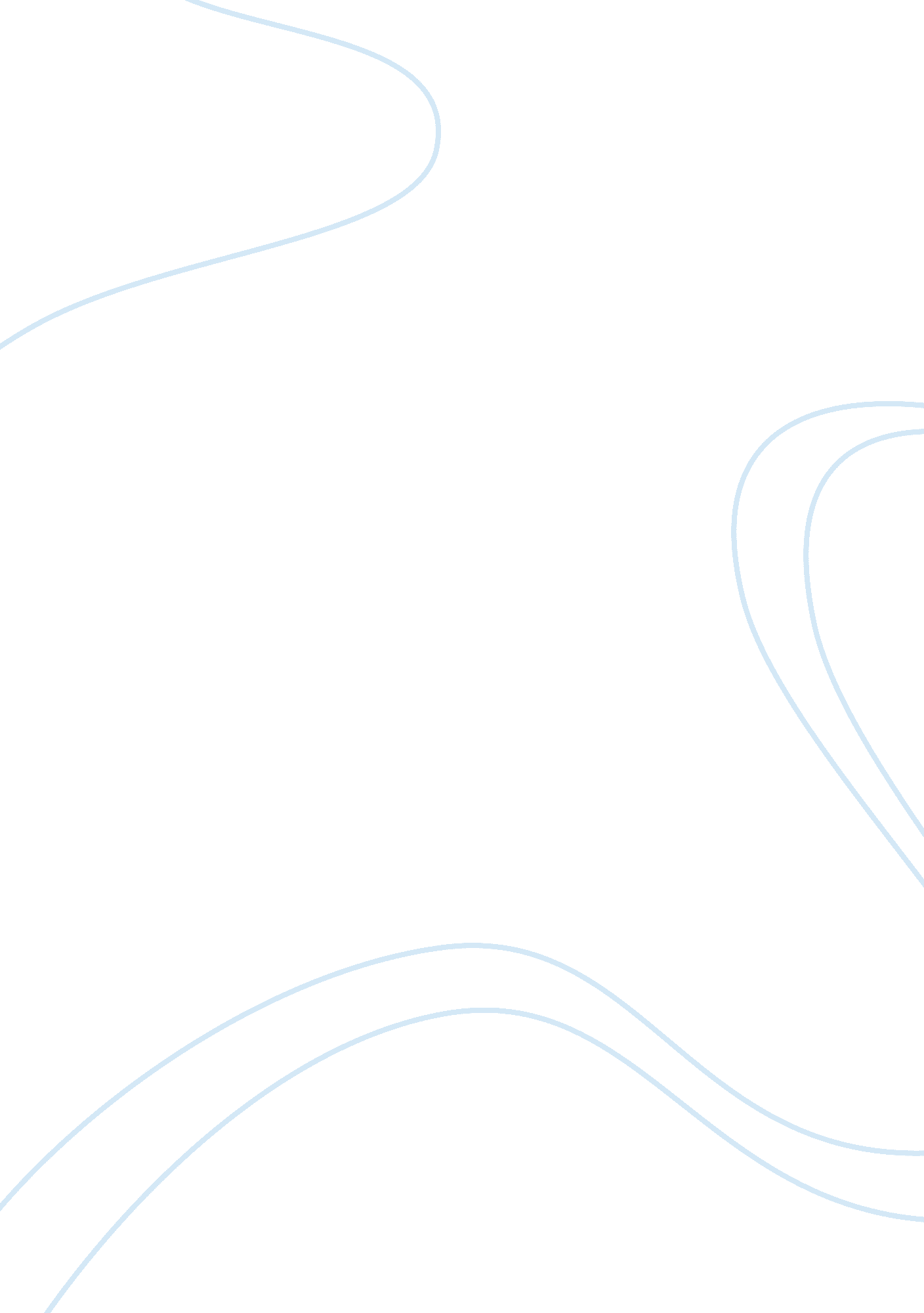 Student loungeTechnology, Internet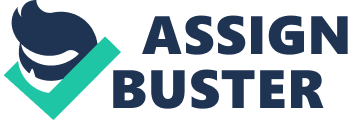 Student Lounge Studying can be hard and very frustrating. When I first stepped into the student lounge I noticed that there were many activities for students. There were computers for students to access the Internet, places for students to sit, and a coffee shop that put out a wonderful aroma throughout the student lounge. As I looked around, I saw people studying and reading books. Most of them all had some sort of beverage in their hands, and they seemed very relaxed. In the student lounge, there are plenty of computers available to everyone who wishes to use them. These computers can be used to look up anything needed for class purposes or for homework. The computers can also be used for entertainment if you want to play some games to take your mind off of your busy day ahead. Students can bring their own head phones to plug into the student lounge computers. While doing this they can listen to music without bothering other students in the lounge. The student lounge offers wireless Internet in the student lounge which can be very important to a lot of students. Wireless Internet provides you many options and access for study and research. While sitting in the lounge my eyes began to wonder they see the lights, glowing a yellow color, hanging from the ceiling. They also see the walls falling from the ceiling to surround the room. As the eyes wonder more around the lounge they see people typing on their computers while other people are deep in conversations. The eyes also see chairs next to tables, also trash cans in the corners of the room. A person in the lounge is eating a strawberry pop tart and drinking a bottle of Coca Cola.   While eating the pop tart the person tastes the strawberry flavor of the center and the crunchy cracker flavor of the edges of the pop tart. While drinking the Coca Cola the taste is a sugary, fizzy flavor. There are so many different smells coming across the room while I was sitting in the student lounge. One of the smells is from the bleach and other cleaning agents being applied to the floors and tables to get them clean and ready for people to use. Another smell is the aroma left from the barbeque earlier that day.  As people walk by the aroma from their perfumes and colognes are smelled. There is a variety of different sounds that are heard by the ears. Conversations that people are having can be heard. Also the footsteps of people walking through the lounge and the zipping sound of the zippers from their backpacks can be heard throughout the lounge. Flipping from papers can be heard by people reading books or from people walking and the papers being caught in the wind from their movements. 